Sine Wave Generator/String Vibrator Laboratory ActivityMaterials							Key Terms	Sine Wave Generator						Wavelength	
String Vibrator							Amplitude
Ring Stand							Frequency
2 Patch Cords							Wave
Pencil								Crest
								Trough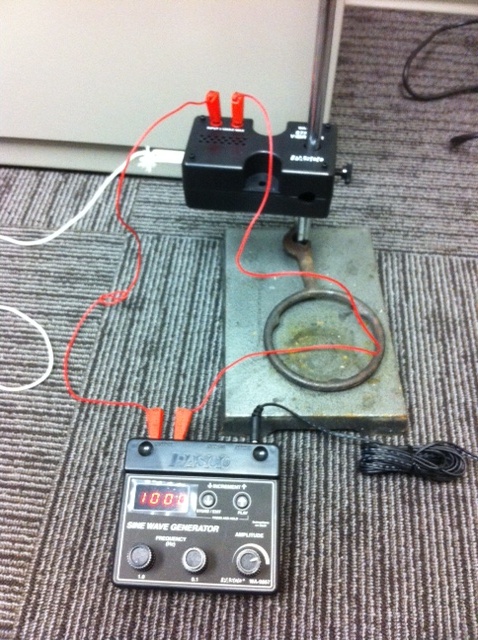 Part 1Set your string vibrator and sine wave generator up as shown in the picture above.One person should hold the string one meter from the string vibrator making sure that there is tension on the string.Turn on the sine wave generator and set the frequency to 140 hertz.  The amplitude should be set to halfway.Create tension on the string by gently pulling on it until the waves appear.Count the number of waves and record in Table 1.Increase the frequency by 5 hertz until you reach 170 hertz.  Continue to adjust the tension on the string to make waves visible.  Record the results in Table 1. DiscussionDraw a diagram of a wave.  Label the crest, trough, amplitude, and wavelength.Draw a diagram of a wave with a greater frequency than the wave you drew in the diagram above.During this activity, as the frequency increased, the number of waves ________________________________. As the frequency increased, the wavelength _______________________________.Using the terms “crest” and “trough,” describe what happens to wave height when the amplitude knob is turned to the right.  FrequencyNumber of WavesWavelength Increase or Decrease?140 Hz145 Hz150 Hz155 Hz160 Hz165 Hz170 Hz